ACADEMIA DE ȘTIINȚE MEDICALE, FilialaTimișoara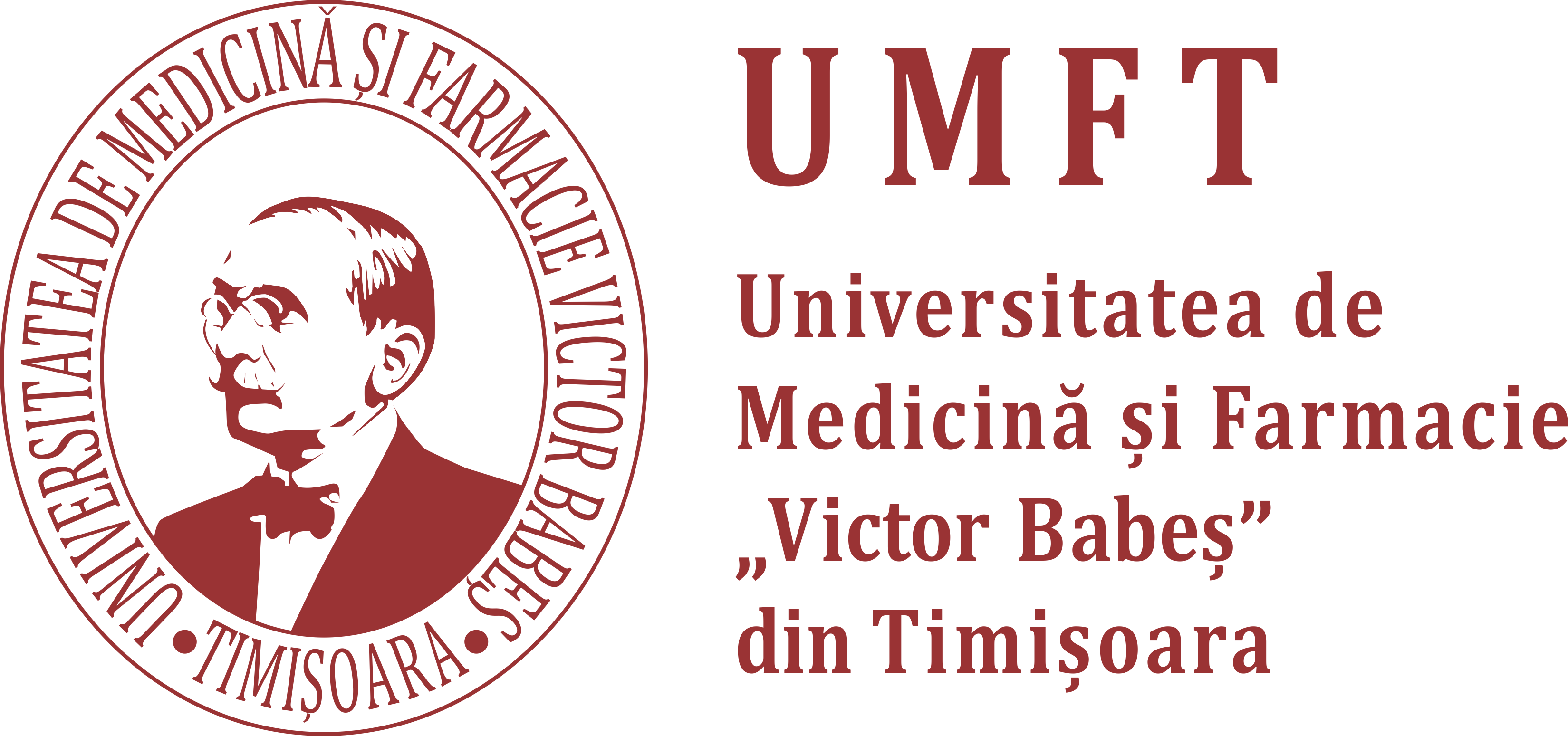 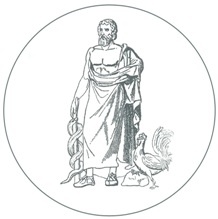 Sesiunea ştiinţifica a Şcolilor Doctorale UMF TimişoaraMedicină-Farmacie şi Medicină Dentarăşi a Academiei de Ştiinţe MedicaleSesiunea I8.30 – 9.00 	Sesiune posterePrezidiu: Prof. univ. dr. Sporea Ioan, Prof. univ. dr. Sinescu Cosmin 9.00-9.15	Gabor Alin GabrielADHESION OF SCAFFOLDS WITH IMPLANTS TO THE MANDIBULAR BONE WITH A DEFECT 9.15-9.30	Hajaj TareqDETERMINING THE BIOLOGICAL SEALING QUALITY OF THE IMPLANT-ABUTMENT INTERFACE USING STREPTOCOCCUS MUTANS IN BOTH CONICAL AND INTERNAL HEX CONNECTIONS9.30-9.45	Drăghici George Andrei SHORT-TERM EFFECTS OF VERY LOW DOSE CADMIUM FEEDING ON COPPER, MANGANESE AND IRON HOMEOSTASIS: A GASTROPOD PERSPECTIVE9.45-10.00	Mardare MihaiSPINAL GROWTH IN CHILDREN WITH EARLY ONSET SCOLIOSIS TREATED WITH TAIL-GATING TECHNIQUE FOR MAGNETICALLY CONTROLLED GROWING RODS10.00 – 10.30 	Sesiune postere Sesiunea IIPrezidiu: Prof. univ. dr. Şerban Margit, Prof. univ. dr. Mihalaş Gheorghe10.30-10.50	Prof. Univ. dr. MIHALAŞ GHEORGHEUSE AND MISUSE OF BIOSTATISTICS IN MEDICAL RESEARCH10.50-11.05	Pop David		NEBIVOLOL EFFECT ON DOXORUBICIN-INDUCED CARDIOTOXICITY IN BREAST CANCER11.05-11.20	Morariu VladSYNTHESIS AND CHARACTERIZATION OF A POLYURETHANE CARRIER USED FOR A PROLONGED TRANSMEMBRANE TRANSFER OF A CHILI PEPPER11.20-11.35	Dumitrescu Andreea Simina		PRELIMINARY DATA OF FAMILIAL HYPERCHOLOSTEROLEMIA (Fh) PATIENTS IN ROMANIA11.35 -11.50 	Prof. univ. dr. Sporea IoanCUVÂNT DE ÎNCHEIERE 